Gorchmynion Bysellfwrdd ar gyfer Windows 2007®Daliwch Ctrl i lawr a gwasgwch yr allwedd a nodir i weithredu’r gorchmynion canlynol:  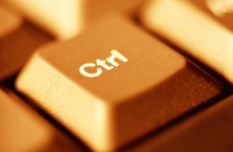 FFEIL                                                               
     Ctrl + S 	= Arbed
     Ctrl + N 	= Dogfen Newydd
     Ctrl + O 	= Agor Dogfen Bresennol 
     Ctrl + P 	= Argraffu
     Ctrl + W 	= CauGOLYGU
     Ctrl + A 	= Dewis Popeth
     Ctrl + X	= Torri
     Ctrl + C	= Copïo
     Ctrl + V 	= Golygu
     Ctrl + F 	= Canfod
     Ctrl + H 	= Canfod a Newid
     Ctrl + Z 	=Dadwneud     Ctrl + Y              = Ailwneud ALINIAD PARAGRAFFAU
     Ctrl + L 	= Alinio i’r Chwith 
     Ctrl + R 	= Alinio i’r Dde 
     Ctrl + E 	= Alinio i’r Canol
     Ctrl + J 	= Unioni 
Arddulliau Ffont (gyda’r testun wedi ei ddewis)
     Ctrl + B 	= Trwm 
     Ctrl + I 	= Italig
     Ctrl + U 	= Tanlinellu
BYLCHAU RHWNG LLINELLAU
     Ctrl + 1 	= Bwlch Sengl rhwng Llinellau
     Ctrl + 2 	= Blwch Dwbl rhwng Llinellau
     Ctrl + 5 	= Bwlch 1½ rhwng Llinellau 
Sgrolio Tudalennau 
     Ctrl + Home 	        = Top y Ddogfen 
     Ctrl + End 	        = Gwaelod y Ddogfen 
     Ctrl + Page Up       = Top y Dudalen
     Ctrl + Page Down = Gwaelod y Dudalen  
Allwedd Win (Windows)  – yr un fath â chlicio ar Dechrau                                                           
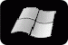 Allwedd Win + E Yn agor Windows Explorer 
Allwedd Win + F = Canfod Ffeiliau a Ffolderi  
Allwedd Win + R yn agor y gorchymyn Rhedeg  Allwedd Win + Allwedd Pause/Break  yn mynd â chi i  Nodweddion y System 
Allwedd Win + D yn toglo rhwng y Bwrdd gwaith a lle bynnag yr ydych ar y pryd.Allwedd Clic-Dde
(Yr un fath  â chlicio ar ochr dde Llygoden)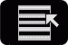 